QUESTIONS & ANALYSE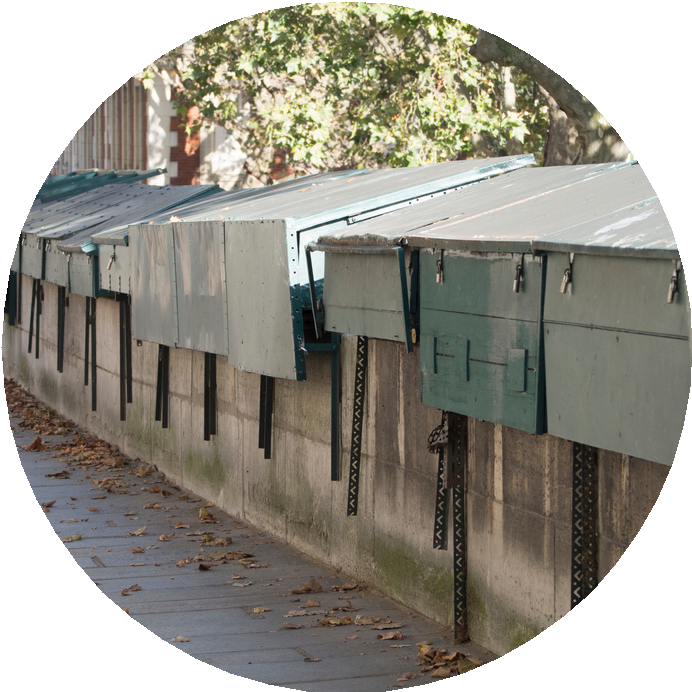 Questions avant la lecture- Le mot "bouquiniste", ça te dit quelque chose ? Note ce que tu sais. (qui / quoi - où - comment - pourquoi - ...) Et d'où vient ce mot ?......................................................................................................................................................................................................................................................................................................................- Si tu connais le concept, à quoi peut-on le comparer dans ta ville / ton pays ?...........................................................................................................................................................Lis maintenant le texte "Pour les bouquinistes, le Paris des JO ne sera pas une fête" (rtbf.be) et réponds à quelques questions.- Pourquoi les JO ne sont pas une bonne nouvelle pour les bouquinistes, comme le suggère le titre du texte ? Que va-t-il leur arriver ?......................................................................................................................................................................................................................................................................................................................- Note leurs principales craintes.......................................................................................................................................................................................................................................................................................................................- Comment la ville de Paris essaie-t-elle de rassurer les bouquinistes ? Cite deux propositions.......................................................................................................................................................................................................................................................................................................................- Albert Abid, un bouquiniste, parle d'une situation paradoxale. Explique.......................................................................................................................................................................................................................................................................................................................- Et comment réagit le grand public par rapport au délogement temporaire des bouquinistes ?......................................................................................................................................................................................................................................................................................................................- Quel est le souhait des bouquinistes quand les JO seront terminés ?...........................................................................................................................................................VIDÉO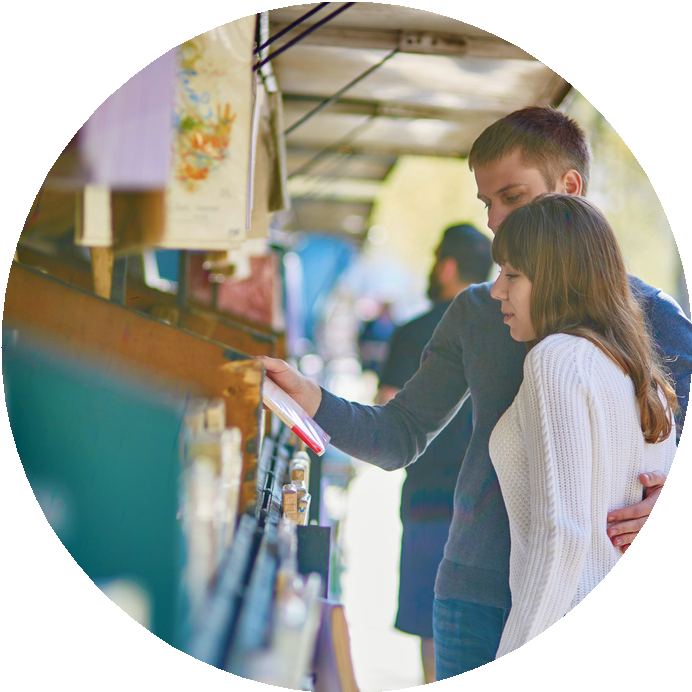 Un jour avec Camille, 32 ans, bouquiniste sur les quais de Seine à Paris(Brut)Regarde la vidéo dans laquelle Camille présente son métier.- Complète les infos dans le tableau suivant.- Et toi, ça te dirait de devenir bouquiniste ? Donne 1 argument pour et 1 contre. Avantage:......................................................................................................................................................................................................................................................................................................................Désavantage......................................................................................................................................................................................................................................................................................................................